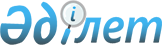 Об определении мест для размещения агитационных печатных материалов
					
			Утративший силу
			
			
		
					Постановление акимата Узункольского района Костанайской области от 25 сентября 2009 года № 217. Зарегистрировано Управлением юстиции Узункольского района Костанайской области 12 октября 2009 года № 9-19-113. Утратило силу - письмо аппарата акима Узункольского района Костанайской области от 21 февраля 2011 года № 216

      Сноска. Утратило силу - письмо аппарата акима Узункольского района Костанайской области от 21.02.2011 № 216.

      В соответствии с пунктом 6 статьи 28 Конституционного Закона Республики Казахстан "О выборах в Республике Казахстан" от 28 сентября 1995 года акимат Узункольского района ПОСТАНОВЛЯЕТ:



      1. Определить места для размещения агитационных печатных материалов (приложение).



      2. Настоящее постановление вводится в действие по истечении десяти календарных дней после дня его первого официального опубликования.      Аким

      Узункольского района                       А. Сейфуллин      СОГЛАСОВАНО:      Председатель Узункольской

      районной территориальной

      избирательной комиссий

      ______________ Н. Агитаев

      25.09.2009

Приложение            

к постановлению акимата      

от 25 сентября 2009 года № 217   Места для размещения агитационных

печатных материалов      село Пресногорьковка у здания конторы товарищества с ограниченной ответственностью "Золотой колос", у здания конторы товарищества с ограниченной ответственностью "Пресногорьковское-250";

      село Песчанка, у здания магазина индивидуального предпринимателя "Аманжолова Лариса Анатольевна", у здания магазина индивидуального предпринимателя "Бухметова Алла Александровна";

      село Первомайка, у здания магазина индивидуального предпринимателя "Чуев Андрей Алексеевич";

      село Волна у здания конторы товарищества с ограниченной ответственностью "Золотой колос";

      село Гренадерка у здания магазина индивидуального предпринимателя "Бухметова Алла Александровна"

      село Крутоярка, у здания магазина индивидуального предпринимателя "Аманжолова Лариса Анатольевна", у здания конторы товарищества с ограниченной ответственностью "Крутоярское";

      село Октябрьское, у здания конторы товарищества с ограниченной ответственностью "Пресногорьковское-250";

      село Белоглинка, у здания конторы товарищества с ограниченной ответственностью "Акбалшык";

      село Коментантское у здания конторы товарищества с ограниченной ответственностью "Акбалшык";

      село Камышловка, у здания магазина индивидуального предпринимателя "Верченова Татьяна Анатольевна";

      село Борки, у здания конторы товарищества с ограниченной ответственностью "КрисГарр";

      село Троебратское, у здания магазина индивидуального предпринимателя "Пышный Александр Григорьевич".
					© 2012. РГП на ПХВ «Институт законодательства и правовой информации Республики Казахстан» Министерства юстиции Республики Казахстан
				